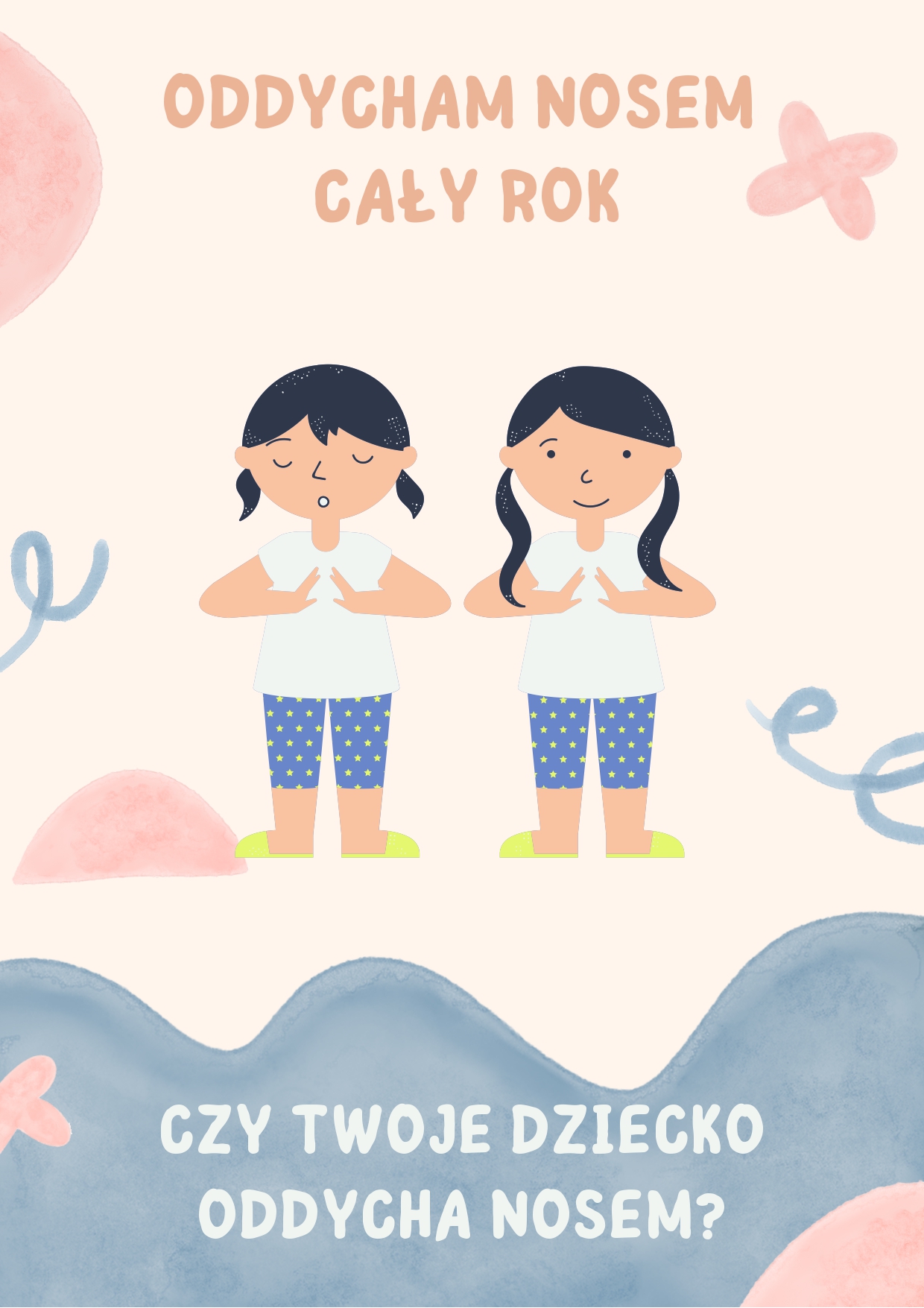 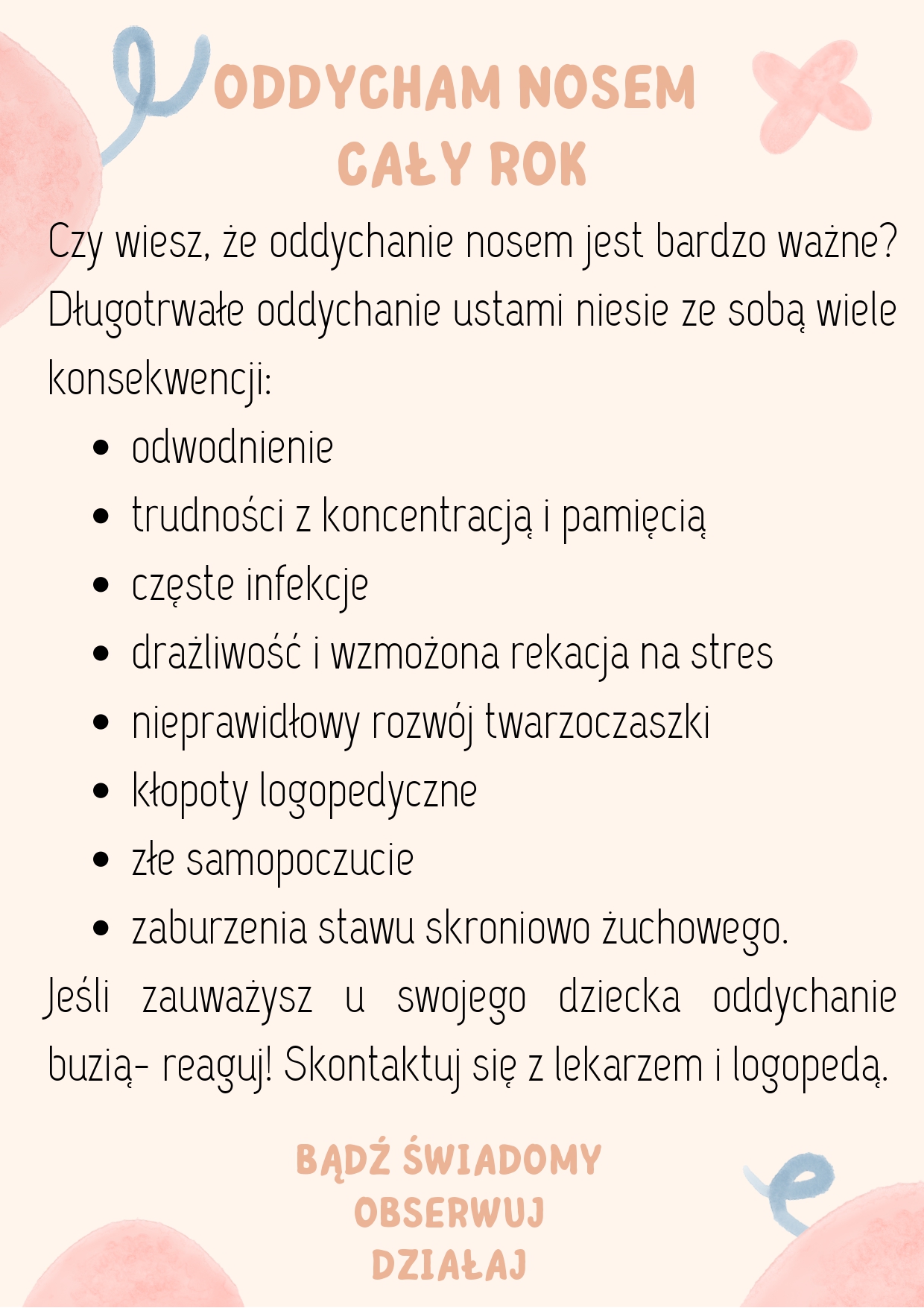 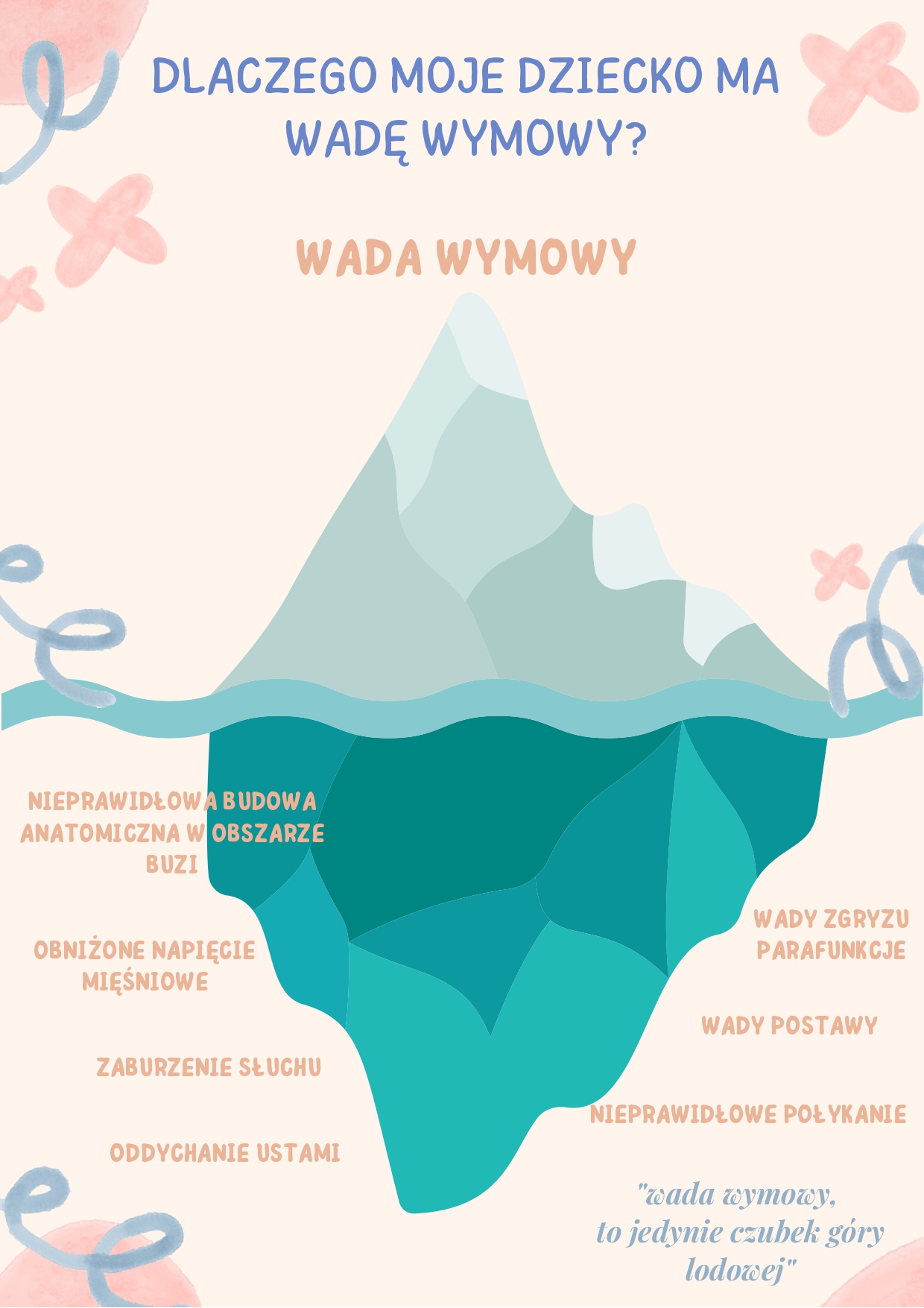 Ćwiczenia i zabawy oddechowe dla Rodziców i dzieci: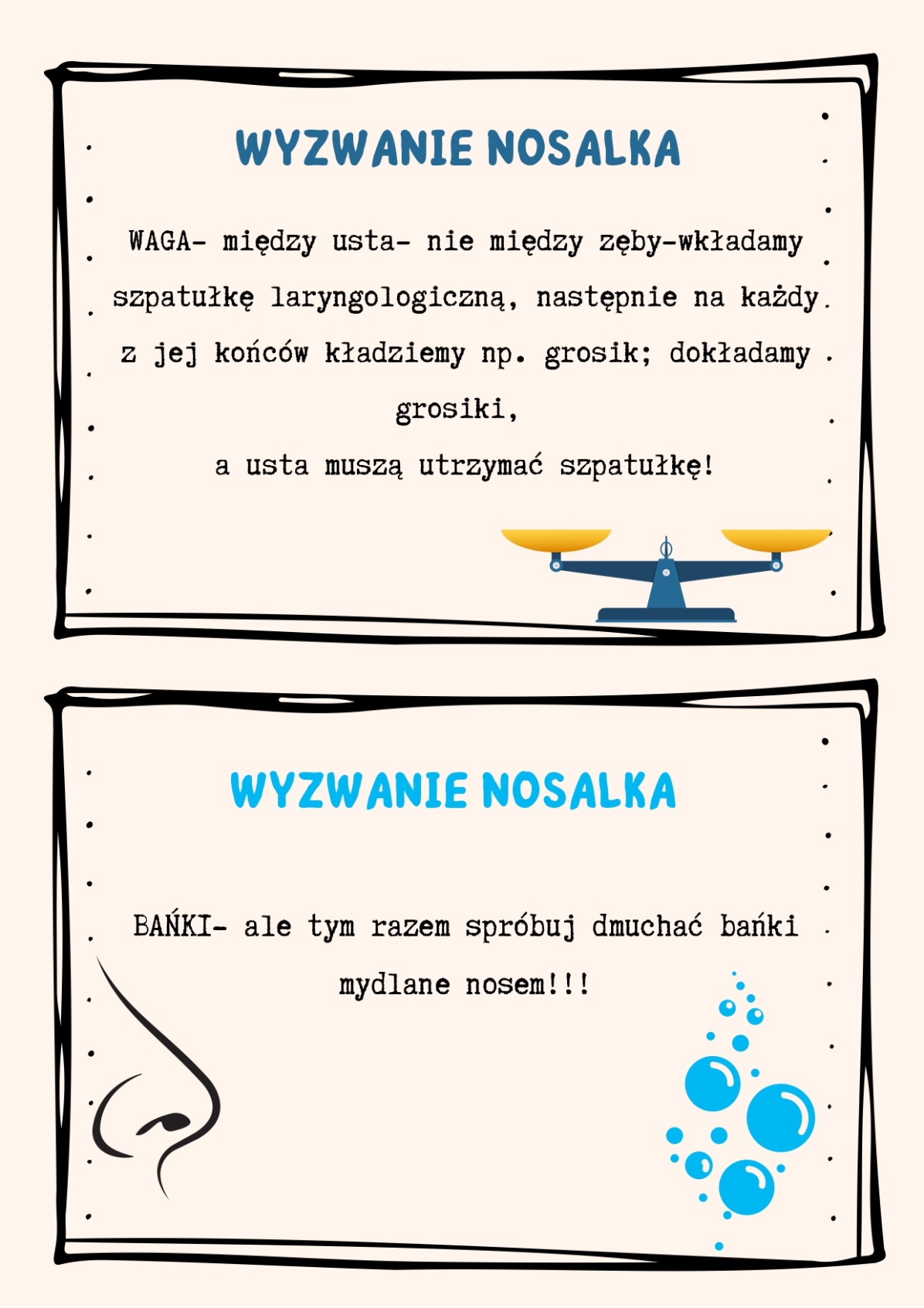 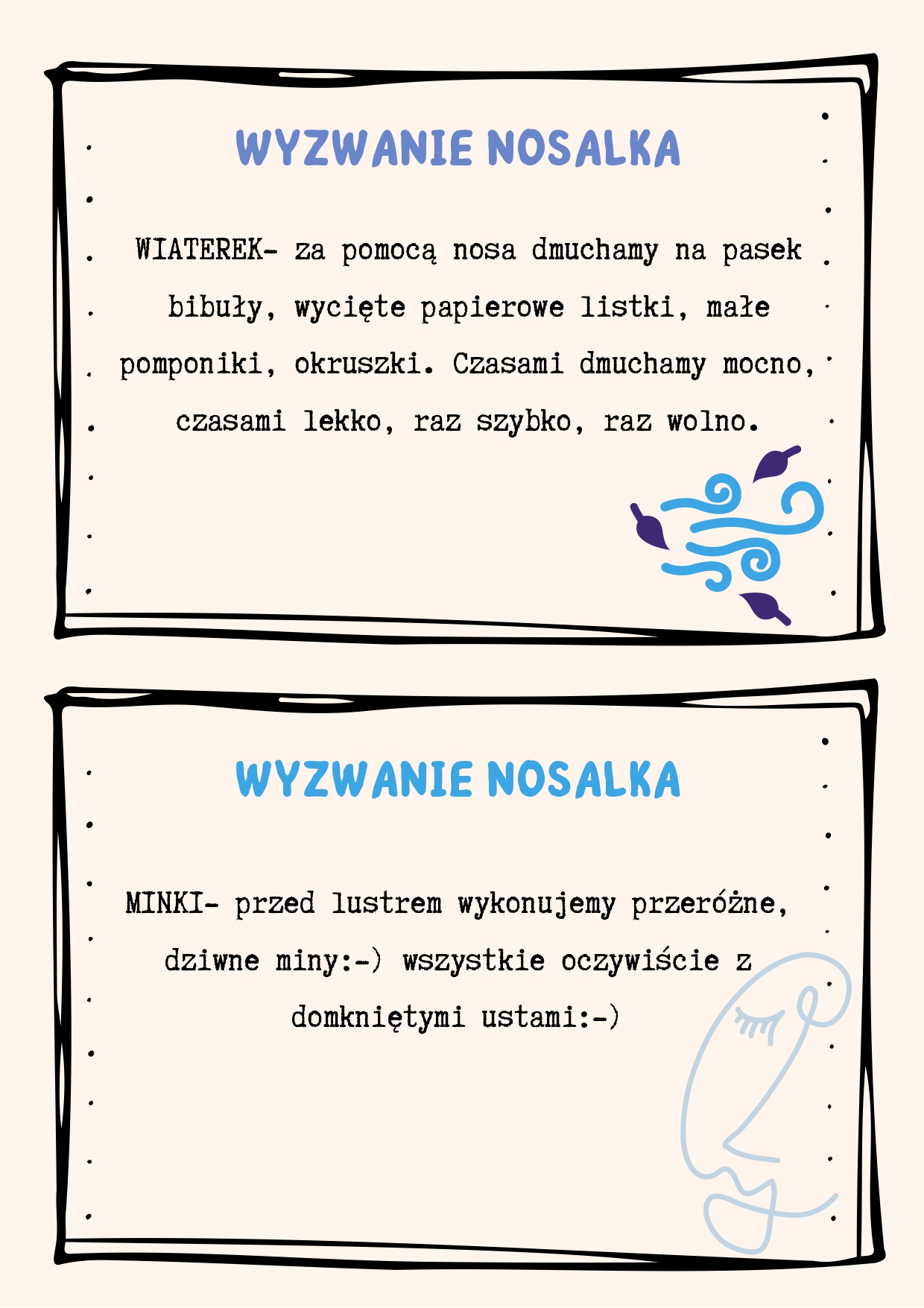 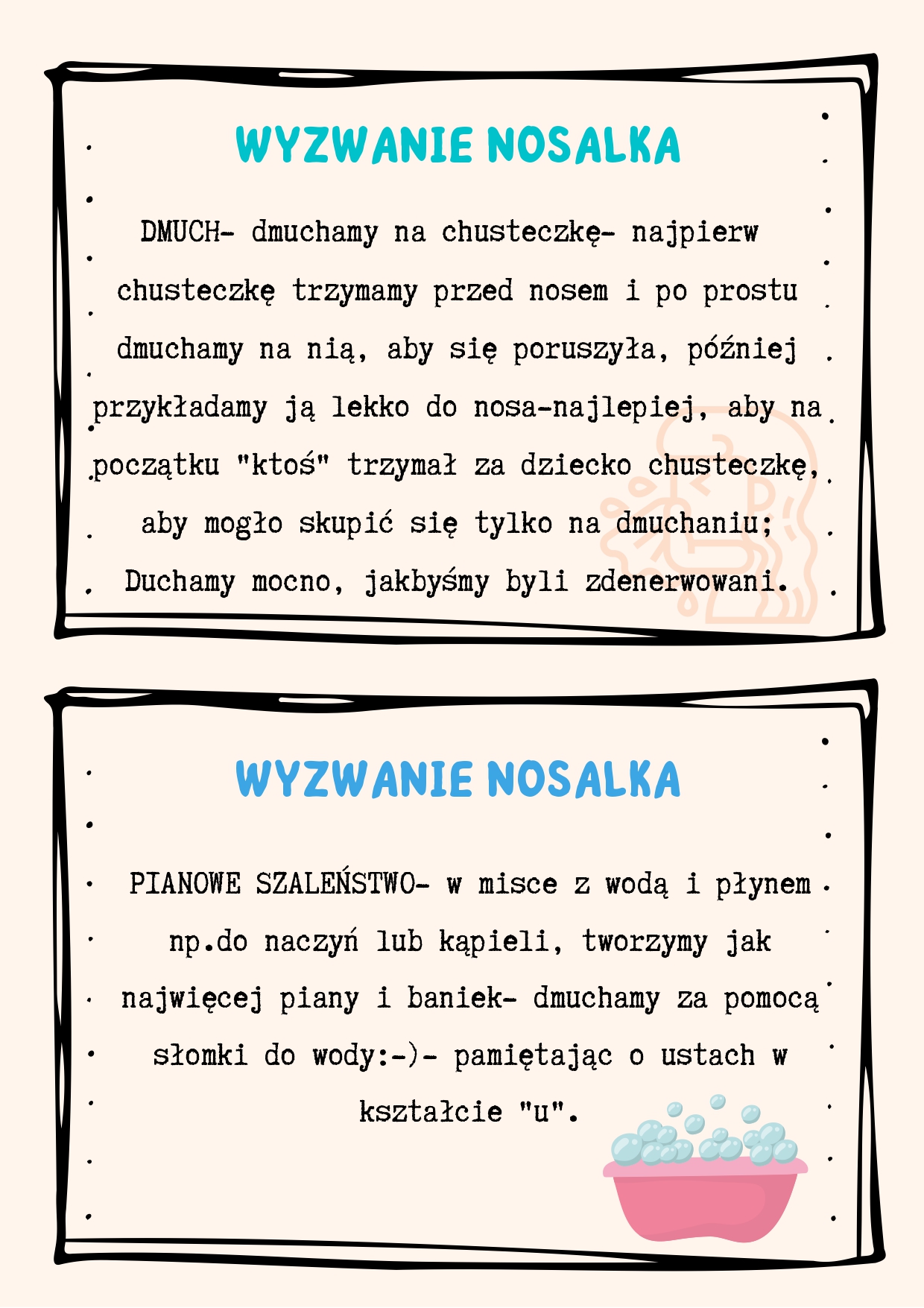 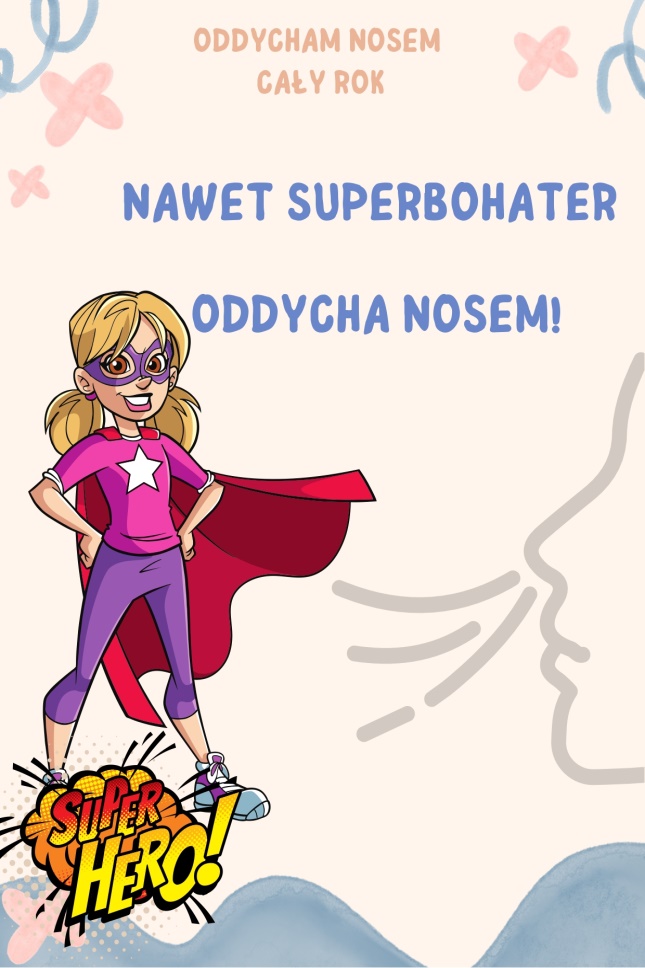 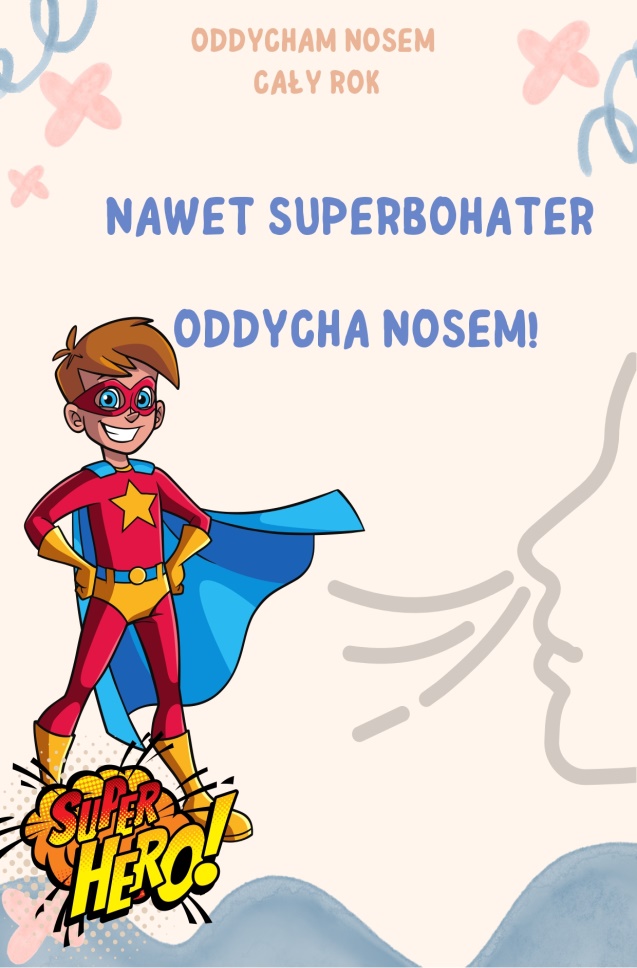 Źródło:Logopeda Beata RacekWarto próbować kilka razy, potraktujmy to jako wspólną zabawę 